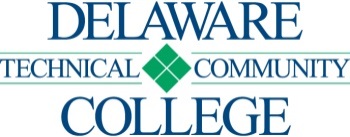 CAMPUS LOCATION:  Georgetown, Dover, Wilmington						COURSE SEQUENCE SHEET	Curriculum:	English as a Second Language Certificate					Curriculum Code Designation: SPOCERESCEffective:		2022-51Note: The student is responsible for notifying the Academic Advisor, during the registration period prior to his/her last anticipated semester, of his/her expected readiness for graduation. The student is also responsible for notifying the Academic Advisor of any changes to his/her courses that impact graduation.		    Date								Name:[ ] No developmental education requirements[  ] MAT 052[ ] MAT 062[ ] MAT 099ID#:Matriculation Date:SEMESTERSEMESTERCOURSE NUMBER AND TITLE	CreditsLectureLectureLabOfferedCompletedGradePREREQUISITESPREREQUISITESPREREQUISITESCOREQUISITESCORE COURSESCORE COURSESCORE COURSESCORE COURSESCORE COURSESCORE COURSESCORE COURSESCORE COURSESCORE COURSESESL 022  Beginning ESL Reading/Vocab440NoneESL 024  Beginning Writing   440NoneESL 026  Beginning Grammar/              Communication881NoneESL 028  Beginning Listening / Speaking440NoneESL 032  Intermediate ESL Reading/Vocab440Placement or ESL 022ESL 034  Intermediate Writing440Placement or (ESL 024 and ESL 026)ESL 036  Intermediate Grammar/                 Communication881Placement scores or ESL 026ESL 038  Intermediate Listening/ Speaking440Placement or (ESL 026 and ESL 028) ESL 042  Advanced ESL Reading/Vocab440Placement or ESL 032 ESL 044  Advanced ESL Writing440Placement scores or (ESL 034 and ESL 036) ESL 046  Advanced Grammar/ Communication880Placement scores or (ESL 034 and ESL 036)ESL 048  Advanced Listening/ Speaking440Placement or (ESL 036 and ESL 038) TOTAL60602GRAND TOTAL60602